Publicado en 29620 el 08/05/2013 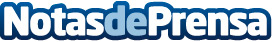 Nace Reclaming.netWeb para reclamar sin coste a las aerolíneas en caso de retraso o cancelación de vueloDatos de contacto:Maria Teresa Navarro ValverdeGerente951380367Nota de prensa publicada en: https://www.notasdeprensa.es/nace-reclamingnet Categorias: Derecho E-Commerce http://www.notasdeprensa.es